       INBJUDAN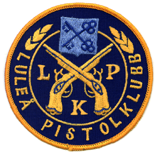 Luleå Pistolklubb inbjuder till Regionsmästerskap                 Nord övre Pistol 25 o 50 m  Lör-Söndag 7-8 sept. 2019     samt Inbjudningstävling för veteraner H/D 55, 65 och 	     70 i samtliga grenar.                      		                Plats Knöppelåsens skjutbanor  Lördagen den 7 sept	Standardpistol   	kl 09.00					Sportpistol 	kl 11.45                                	Snabbpistol       	kl 14.30Söndagen den 8 sept    Fripistol         	kl 09.00                                         	Grovpistol   	kl 12.30Inga finaler. Utrustningskontroll skall utföras i god tid före start.Klassindelning	Standardpistol Herr, Dam, Junior samt Vet.Sportpistol        Herr, Dam, Herr/Damjunior samt Vet.		Snabbpistol       Senior, Junior samt Vet.			Fripistol             Senior, Junior samt Vet.		Grovpistol	      Senior samt Vet.  Lagtävling enligt SvSF Tävlings PM.Startavgift	50 kr/start. Betalas på plats, swish eller kontanter.Priser: Mästerskapsmedaljer individuellt och lag. Inga hederspriser.Servering av mackor, fikabröd, dricka, kaffe, te.Anmälan senast onsdag 4 sept.  via SvSF Tävlingskalender. Frågor kan mailas till tävlingsledaren Veronika Ferdén  VFN@se.gestamp.com	Välkomna!